В настоящем отчете изучается вопрос о том, какие людские и финансовые ресурсы требуются для проведения работы МСЭ по сбору, производству и публикации важных сведений, информации, статистических данных и отчетов. В нем также представлен анализ влияния изменений, внесенных в Резолюцию 131 (Пересм. Дубай, 2018 г.) Полномочной конференцией МСЭ.1	Базовая информация1.1	МСЭ ежегодно организует симпозиум по всемирным показателям в области электросвязи/ИКТ (WTIS), который является основным глобальным форумом по измерению электросвязи и информационного общества. Работа МСЭ в области данных и статистики осуществляется в рамках Группы экспертов по показателям электросвязи/ИКТ (EGTI) и Группы экспертов по показателям ИКТ в домашних хозяйствах (EGH). С 2009 года МСЭ публикует отчет "Измерение информационного общества". В отчете содержатся инструменты получения ключевых данных в области электросвязи/ИКТ и проведения сравнительного анализа для измерения информационного общества, а также представлен количественный анализ информационного общества и освещаются новые и возникающие тенденции и проблемы измерения. Кроме того, в отчете содержится информация об Индексе развития ИКТ (IDI), который в настоящее время рассчитывается на основе 14 показателей, число которых ранее составляло 11, но было пересмотрено в 2017 году на внеочередном собрании EGTI и EGH.1.2	МСЭ активно сотрудничает с международными органами по вопросам статистики.2	Анализ пересмотра Резолюции 131 Полномочной конференцией МСЭ
(ПК-18)На ПК-18 был принят ряд поправок к Резолюции 131, которые влияют на функционирование Отдела статистики и на его потребности в ресурсах.3	Оценка ресурсов, относящихся к работе МСЭ в области данных и статистики3.1	В Резолюции 131 Генеральному секретарю поручено изучить вопрос о том, какие людские и финансовые ресурсы требуются для проведения работы МСЭ по сбору, производству и публикации важных сведений, информации, статистических данных и отчетов, и информировать Совет о результатах этого исследования.3.2	В настоящее время в Отделе данных и статистики в области ИКТ МСЭ работают пять специалистов и два административных сотрудника (в том числе один помощник по работе со статистикой), которые отвечают за сбор, проверку и ввод данных; дизайн, форматирование и распространение с использованием различных средств; анализ тенденций; проведение профессиональной подготовки и международную координацию и сотрудничество в области статистики. Недоукомплектованность команды по статистике МСЭ и низкие бюджетные ассигнования на ее деятельность являются проблемой не только для выполнения этой Резолюции, но и для выполнения ее обычной работы.3.3	Работу МСЭ в области статистики нередко сравнивают с работой других международных организаций. Однако же ресурсы, выделяемые этими организациями, отличаются от ресурсов МСЭ для аналогичной деятельности. В МСЭ имеется относительная недоукомплектованность персоналом, занимающимся вопросами статистики, по сравнению с людскими ресурсами в области статистики в других международных организациях: Источники:
https://unstats.un.org/unsd/accsub-public/members.htm,
https://www.unsystem.org/content/total-staff-organization, 
http://www.worldbank.org/en/news/infographic/2015/10/27/where-is-staff-from, https://www.wto.org/english/thewto_e/secre_e/intro_e.htm, https://unctad.org/en/PublicationsLibrary/osgciomisc2017_en.pdf?user=17, http://www.oecd.org/about/whodoeswhat/, https://www.imf.org/external/about/staff.htm4	Рекомендации на основе оценки потребности в ресурсах4.1	Успешная реализация статистической программы в значительной степени зависит от сильной поддержки ИТ. Крайне необходим профильный ИТ-специалист для поддержки визуализации данных, внедрения и обслуживания средств, связанных с ИТ (например, нового инструмента "Око ИКТ"), и управления статистической базой данных.4.2	Также существует острая необходимость в найме помощника по работе со статистикой для рассылки и обработки страновых вопросников, который в том числе занимался бы последующей деятельностью, проверкой и вводом данных. 4.3	В дополнение к официальной статистике начинают использоваться большие данные. Во многих развивающихся странах финансовые, технические и людские ресурсы для использования больших данных ограничены. Существует угроза нового цифрового разрыва между странами, использующими большие данные для официальной статистики, и странами, не имеющими такой возможности, что может оказать серьезное влияние на широту, своевременность и актуальность статистических данных. МСЭ может снизить этот риск несколькими способами. Один из них − развивать собственные знания в этой области, в том числе путем выполнения пилотных проектов с использованием больших данных в качестве вспомогательного средства для сбора данных. Еще один способ − участвовать в таких инициативах, как "Большие данные для общественного блага" Ассоциации GSM и "Большие данные для целей устойчивого развития" ООН. Полученные знания помогут создать страновой потенциал для улучшения статистики в сфере ИКТ с использованием методов больших данных.4.4	Необходим один дополнительный специалист по статистике для сбора, проверки, компиляции и обеспечения качества данных как для показателей, касающихся предложения (административные данные), так и показателей, касающихся спроса (данные обследований). Это укрепит потенциал МСЭ, для того чтобы выполнить Резолюцию 131 ПК-18 и Резолюцию 8 ВКРЭ-17 в полной мере.4.5	Таким образом, для обеспечения выполнения Резолюции 131 ПК и улучшения статистического потенциала в МСЭ требуется следующий дополнительный персонал: •	1 специалист в области ИТ уровня P3 для разработки и поддержки автоматического сбора, ввода и распространения данных, баз данных и средств визуализации;•	1 помощник по работе со статистикой уровня G5;•	1 специалист по обработке данных (аналитика больших данных, машинное обучение, искусственный интеллект и др.) уровня P4;•	1 специалист по статистике уровня P3.4.5.1	В таблице ниже представлены затраты на дополнительные ресурсы, необходимые для увеличения имеющейся численности персонала. 4.5.2	Эти цифры не были включены в проект бюджета на 2020–2021 годы.5	ЗаключениеПо мере того как страны работают для достижения Целей в области устойчивого развития (ЦУР) к 2030 году, измерение информационного общества и цифровой экономики имеет решающее значение, поскольку ИКТ играют роль катализатора в социально-экономическом развитии стран. Работа МСЭ по показателям ИКТ требует постоянного совершенствования с точки зрения сбора, анализа и представления данных, чтобы сохранять свое значение для стран, а также частного сектора, других международных учреждений и исследовательского сообщества.______________СОВЕТ 2019
Женева, 10–20 июня 2019 года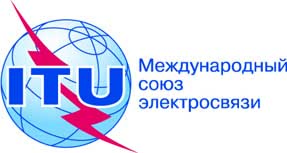 Пункт повестки дня: ADM 19Документ C19/10-RПункт повестки дня: ADM 1918 апреля 2019 годаПункт повестки дня: ADM 19Оригинал: английскийОтчет Генерального секретаряОтчет Генерального секретаряВЫПОЛНЕНИЕ РЕЗОЛЮЦИИ 131 (Пересм. ДУБАЙ, 2018 г.) – Измерение информационно-коммуникационных технологий для построения объединяющего и открытого для всех информационного обществаВЫПОЛНЕНИЕ РЕЗОЛЮЦИИ 131 (Пересм. ДУБАЙ, 2018 г.) – Измерение информационно-коммуникационных технологий для построения объединяющего и открытого для всех информационного обществаРезюмеМСЭ разрабатывает международные определения, стандарты и методики для измерения информационного общества и информационной экономики в тесном сотрудничестве с другими региональными и международными организациями и через свои тематические группы экспертов. Данные собираются из Государств-Членов, распространяются через базу данных МСЭ по всемирным показателям в области электросвязи/ИКТ (WTI) и анализируются в отчете "Измерение информационного общества". Для создания в Государствах-Членах потенциала в области сбора и распространения данных регулярно проводятся учебные семинары-практикумы. В настоящем документе содержится отчет о выполнении Резолюции 131 (Пересм. Дубай, 2018 г.) "Измерение информационно-коммуникационных технологий для построения объединяющего и открытого для всех информационного общества" в 2018 году. Кроме того, в документе изучается вопрос о том, какие людские и финансовые ресурсы требуются для проведения работы МСЭ по сбору, производству и публикации важных сведений, информации, статистических данных и отчетов.Необходимые действияСовету предлагается принять к сведению настоящий отчет и принять решения, которые он сочтет необходимыми.____________Справочные материалыРезолюция 131 (Пересм. Дубай, 2018 г.); Документы C18/96, C18/105 Совета; Резолюция 8 ВКРЭ-17ОрганизацияЧисло сотрудников, отвечающих за статистикуОбщая численность персонала% персонала, занимающегося вопросами статистикиМеждународный валютный фонд (МВФ)1902 400 7,9%Продовольственная и сельскохозяйственная организация (ФАО)1003 317 3,0%Всемирная организация здравоохранения (ВОЗ)1005 541 1,8%Организация экономического сотрудничества и развития (ОЭСР)852 500 3,4%Статистический институт (UIS) Организации Объединенных Наций по вопросам образования, науки и культуры (ЮНЕСКО)702 051 3,4%Международная организация труда (МОТ)282 337 1.2%Всемирная торговая организация (ВТО) 236253,7%Конференция Организации Объединенных Наций по торговле и развитию (ЮНКТАД)204704,3%Международный союз электросвязи (МСЭ)77490,9%В тысячах шв. франковВ тысячах шв. франковЕжегодные расходыРасходы на
2020–2023 годы1 специалист по статистике уровня P31325281 помощник по работе со статистикой уровня G51014041 специалист по обработке данных уровня P41576281 специалист в области ИТ уровня P3132528Всего5222088